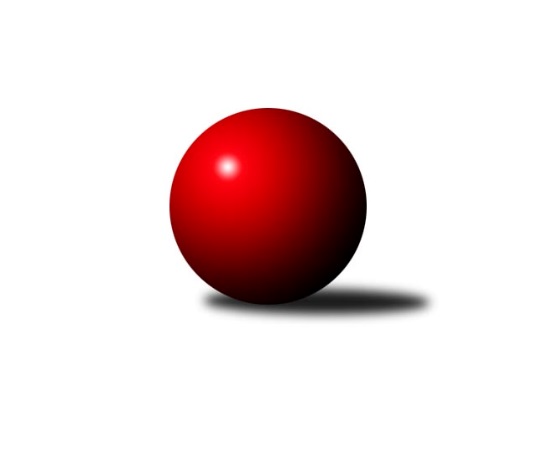 Č.2Ročník 2018/2019	23.5.2024 Mistrovství Prahy 2 2018/2019Statistika 2. kolaTabulka družstev:		družstvo	záp	výh	rem	proh	skore	sety	průměr	body	plné	dorážka	chyby	1.	SK Uhelné sklady B	2	2	0	0	11.0 : 5.0 	(16.0 : 8.0)	2334	4	1604	730	45.5	2.	KK Slavoj D	2	1	1	0	12.0 : 4.0 	(18.0 : 6.0)	2471	3	1697	774	52.5	3.	KK Slavia B	2	1	1	0	11.0 : 5.0 	(16.0 : 8.0)	2378	3	1636	742	47	4.	KK Slavia D	2	1	1	0	11.0 : 5.0 	(11.0 : 13.0)	2342	3	1648	694	47.5	5.	TJ Sokol Rudná C	1	1	0	0	6.0 : 2.0 	(8.5 : 3.5)	2352	2	1647	705	62	6.	SK Uhelné sklady D	1	1	0	0	5.0 : 3.0 	(6.0 : 6.0)	2370	2	1636	734	39	7.	SK Žižkov C	2	1	0	1	10.0 : 6.0 	(16.0 : 8.0)	2405	2	1675	730	54	8.	TJ Sokol Vršovice B	2	1	0	1	5.0 : 11.0 	(5.0 : 19.0)	2241	2	1640	602	76	9.	KK DP Praha A	2	0	1	1	6.0 : 10.0 	(10.0 : 14.0)	2295	1	1641	654	54.5	10.	KK Konstruktiva D	1	0	0	1	3.0 : 5.0 	(6.0 : 6.0)	2317	0	1628	689	90	11.	KK Slavia C	1	0	0	1	1.0 : 7.0 	(5.0 : 7.0)	2321	0	1690	631	62	12.	SK Uhelné sklady C	1	0	0	1	1.0 : 7.0 	(4.0 : 8.0)	2371	0	1714	657	78	13.	TJ Radlice	1	0	0	1	1.0 : 7.0 	(4.0 : 8.0)	2252	0	1610	642	56	14.	TJ Sokol Kobylisy C	2	0	0	2	5.0 : 11.0 	(6.5 : 17.5)	2206	0	1576	630	68.5Tabulka doma:		družstvo	záp	výh	rem	proh	skore	sety	průměr	body	maximum	minimum	1.	KK Slavia D	2	1	1	0	11.0 : 5.0 	(11.0 : 13.0)	2342	3	2359	2324	2.	KK Slavoj D	1	1	0	0	8.0 : 0.0 	(11.0 : 1.0)	2605	2	2605	2605	3.	SK Žižkov C	1	1	0	0	7.0 : 1.0 	(8.0 : 4.0)	2517	2	2517	2517	4.	KK Slavia B	1	1	0	0	7.0 : 1.0 	(7.0 : 5.0)	2439	2	2439	2439	5.	TJ Sokol Rudná C	1	1	0	0	6.0 : 2.0 	(8.5 : 3.5)	2352	2	2352	2352	6.	SK Uhelné sklady B	1	1	0	0	6.0 : 2.0 	(7.0 : 5.0)	2367	2	2367	2367	7.	SK Uhelné sklady D	1	1	0	0	5.0 : 3.0 	(6.0 : 6.0)	2370	2	2370	2370	8.	TJ Sokol Vršovice B	1	1	0	0	5.0 : 3.0 	(4.0 : 8.0)	2304	2	2304	2304	9.	KK DP Praha A	1	0	1	0	4.0 : 4.0 	(5.0 : 7.0)	2337	1	2337	2337	10.	KK Slavia C	0	0	0	0	0.0 : 0.0 	(0.0 : 0.0)	0	0	0	0	11.	KK Konstruktiva D	0	0	0	0	0.0 : 0.0 	(0.0 : 0.0)	0	0	0	0	12.	TJ Radlice	0	0	0	0	0.0 : 0.0 	(0.0 : 0.0)	0	0	0	0	13.	SK Uhelné sklady C	0	0	0	0	0.0 : 0.0 	(0.0 : 0.0)	0	0	0	0	14.	TJ Sokol Kobylisy C	1	0	0	1	3.0 : 5.0 	(3.0 : 9.0)	2200	0	2200	2200Tabulka venku:		družstvo	záp	výh	rem	proh	skore	sety	průměr	body	maximum	minimum	1.	SK Uhelné sklady B	1	1	0	0	5.0 : 3.0 	(9.0 : 3.0)	2301	2	2301	2301	2.	KK Slavia B	1	0	1	0	4.0 : 4.0 	(9.0 : 3.0)	2316	1	2316	2316	3.	KK Slavoj D	1	0	1	0	4.0 : 4.0 	(7.0 : 5.0)	2336	1	2336	2336	4.	SK Uhelné sklady D	0	0	0	0	0.0 : 0.0 	(0.0 : 0.0)	0	0	0	0	5.	KK Slavia D	0	0	0	0	0.0 : 0.0 	(0.0 : 0.0)	0	0	0	0	6.	TJ Sokol Rudná C	0	0	0	0	0.0 : 0.0 	(0.0 : 0.0)	0	0	0	0	7.	SK Žižkov C	1	0	0	1	3.0 : 5.0 	(8.0 : 4.0)	2292	0	2292	2292	8.	KK Konstruktiva D	1	0	0	1	3.0 : 5.0 	(6.0 : 6.0)	2317	0	2317	2317	9.	KK DP Praha A	1	0	0	1	2.0 : 6.0 	(5.0 : 7.0)	2253	0	2253	2253	10.	TJ Sokol Kobylisy C	1	0	0	1	2.0 : 6.0 	(3.5 : 8.5)	2212	0	2212	2212	11.	KK Slavia C	1	0	0	1	1.0 : 7.0 	(5.0 : 7.0)	2321	0	2321	2321	12.	SK Uhelné sklady C	1	0	0	1	1.0 : 7.0 	(4.0 : 8.0)	2371	0	2371	2371	13.	TJ Radlice	1	0	0	1	1.0 : 7.0 	(4.0 : 8.0)	2252	0	2252	2252	14.	TJ Sokol Vršovice B	1	0	0	1	0.0 : 8.0 	(1.0 : 11.0)	2178	0	2178	2178Tabulka podzimní části:		družstvo	záp	výh	rem	proh	skore	sety	průměr	body	doma	venku	1.	SK Uhelné sklady B	2	2	0	0	11.0 : 5.0 	(16.0 : 8.0)	2334	4 	1 	0 	0 	1 	0 	0	2.	KK Slavoj D	2	1	1	0	12.0 : 4.0 	(18.0 : 6.0)	2471	3 	1 	0 	0 	0 	1 	0	3.	KK Slavia B	2	1	1	0	11.0 : 5.0 	(16.0 : 8.0)	2378	3 	1 	0 	0 	0 	1 	0	4.	KK Slavia D	2	1	1	0	11.0 : 5.0 	(11.0 : 13.0)	2342	3 	1 	1 	0 	0 	0 	0	5.	TJ Sokol Rudná C	1	1	0	0	6.0 : 2.0 	(8.5 : 3.5)	2352	2 	1 	0 	0 	0 	0 	0	6.	SK Uhelné sklady D	1	1	0	0	5.0 : 3.0 	(6.0 : 6.0)	2370	2 	1 	0 	0 	0 	0 	0	7.	SK Žižkov C	2	1	0	1	10.0 : 6.0 	(16.0 : 8.0)	2405	2 	1 	0 	0 	0 	0 	1	8.	TJ Sokol Vršovice B	2	1	0	1	5.0 : 11.0 	(5.0 : 19.0)	2241	2 	1 	0 	0 	0 	0 	1	9.	KK DP Praha A	2	0	1	1	6.0 : 10.0 	(10.0 : 14.0)	2295	1 	0 	1 	0 	0 	0 	1	10.	KK Konstruktiva D	1	0	0	1	3.0 : 5.0 	(6.0 : 6.0)	2317	0 	0 	0 	0 	0 	0 	1	11.	KK Slavia C	1	0	0	1	1.0 : 7.0 	(5.0 : 7.0)	2321	0 	0 	0 	0 	0 	0 	1	12.	SK Uhelné sklady C	1	0	0	1	1.0 : 7.0 	(4.0 : 8.0)	2371	0 	0 	0 	0 	0 	0 	1	13.	TJ Radlice	1	0	0	1	1.0 : 7.0 	(4.0 : 8.0)	2252	0 	0 	0 	0 	0 	0 	1	14.	TJ Sokol Kobylisy C	2	0	0	2	5.0 : 11.0 	(6.5 : 17.5)	2206	0 	0 	0 	1 	0 	0 	1Tabulka jarní části:		družstvo	záp	výh	rem	proh	skore	sety	průměr	body	doma	venku	1.	SK Uhelné sklady C	0	0	0	0	0.0 : 0.0 	(0.0 : 0.0)	0	0 	0 	0 	0 	0 	0 	0 	2.	TJ Sokol Rudná C	0	0	0	0	0.0 : 0.0 	(0.0 : 0.0)	0	0 	0 	0 	0 	0 	0 	0 	3.	SK Uhelné sklady D	0	0	0	0	0.0 : 0.0 	(0.0 : 0.0)	0	0 	0 	0 	0 	0 	0 	0 	4.	KK Konstruktiva D	0	0	0	0	0.0 : 0.0 	(0.0 : 0.0)	0	0 	0 	0 	0 	0 	0 	0 	5.	SK Uhelné sklady B	0	0	0	0	0.0 : 0.0 	(0.0 : 0.0)	0	0 	0 	0 	0 	0 	0 	0 	6.	SK Žižkov C	0	0	0	0	0.0 : 0.0 	(0.0 : 0.0)	0	0 	0 	0 	0 	0 	0 	0 	7.	TJ Sokol Kobylisy C	0	0	0	0	0.0 : 0.0 	(0.0 : 0.0)	0	0 	0 	0 	0 	0 	0 	0 	8.	KK Slavoj D	0	0	0	0	0.0 : 0.0 	(0.0 : 0.0)	0	0 	0 	0 	0 	0 	0 	0 	9.	KK DP Praha A	0	0	0	0	0.0 : 0.0 	(0.0 : 0.0)	0	0 	0 	0 	0 	0 	0 	0 	10.	KK Slavia C	0	0	0	0	0.0 : 0.0 	(0.0 : 0.0)	0	0 	0 	0 	0 	0 	0 	0 	11.	KK Slavia D	0	0	0	0	0.0 : 0.0 	(0.0 : 0.0)	0	0 	0 	0 	0 	0 	0 	0 	12.	TJ Radlice	0	0	0	0	0.0 : 0.0 	(0.0 : 0.0)	0	0 	0 	0 	0 	0 	0 	0 	13.	TJ Sokol Vršovice B	0	0	0	0	0.0 : 0.0 	(0.0 : 0.0)	0	0 	0 	0 	0 	0 	0 	0 	14.	KK Slavia B	0	0	0	0	0.0 : 0.0 	(0.0 : 0.0)	0	0 	0 	0 	0 	0 	0 	0 Zisk bodů pro družstvo:		jméno hráče	družstvo	body	zápasy	v %	dílčí body	sety	v %	1.	Roman Hrdlička 	KK Slavoj D 	2	/	2	(100%)	4	/	4	(100%)	2.	Pavel Váňa 	SK Žižkov C 	2	/	2	(100%)	4	/	4	(100%)	3.	Pavel Forman 	KK Slavia B 	2	/	2	(100%)	4	/	4	(100%)	4.	Vladislav Škrabal 	SK Žižkov C 	2	/	2	(100%)	4	/	4	(100%)	5.	Milan Mareš ml.	KK Slavia D 	2	/	2	(100%)	4	/	4	(100%)	6.	Vlastimil Bočánek 	SK Uhelné sklady B 	2	/	2	(100%)	3	/	4	(75%)	7.	Adam Rajnoch 	SK Uhelné sklady B 	2	/	2	(100%)	3	/	4	(75%)	8.	Lidmila Fořtová 	KK Slavia B 	2	/	2	(100%)	3	/	4	(75%)	9.	Jan Šipl 	KK Slavoj D 	2	/	2	(100%)	3	/	4	(75%)	10.	Josef Kocan 	KK Slavia D 	2	/	2	(100%)	3	/	4	(75%)	11.	Tomáš Pokorný 	SK Žižkov C 	2	/	2	(100%)	3	/	4	(75%)	12.	Nikola Zuzánková 	KK Slavia B 	2	/	2	(100%)	3	/	4	(75%)	13.	Karel Erben 	TJ Sokol Kobylisy C 	2	/	2	(100%)	2	/	4	(50%)	14.	Blanka Koubová 	KK Slavoj D 	2	/	2	(100%)	2	/	4	(50%)	15.	Tomáš Jiránek 	KK Slavia C 	1	/	1	(100%)	2	/	2	(100%)	16.	Dana Školová 	SK Uhelné sklady C 	1	/	1	(100%)	2	/	2	(100%)	17.	Stanislava Sábová 	SK Uhelné sklady D 	1	/	1	(100%)	2	/	2	(100%)	18.	Markéta Baťková 	KK Slavoj D 	1	/	1	(100%)	2	/	2	(100%)	19.	Jaroslav Pleticha ml.	KK Konstruktiva D 	1	/	1	(100%)	2	/	2	(100%)	20.	Luboš Maruna 	KK Slavoj D 	1	/	1	(100%)	2	/	2	(100%)	21.	Hana Poláčková 	TJ Sokol Rudná C 	1	/	1	(100%)	2	/	2	(100%)	22.	Jiří Sládek 	KK Slavia B 	1	/	1	(100%)	2	/	2	(100%)	23.	Eva Mařánková 	TJ Sokol Rudná C 	1	/	1	(100%)	2	/	2	(100%)	24.	Miroslav Míchal 	SK Uhelné sklady B 	1	/	1	(100%)	2	/	2	(100%)	25.	Vladimír Jahelka 	KK Slavoj D 	1	/	1	(100%)	2	/	2	(100%)	26.	Irena Mikešová 	TJ Sokol Rudná C 	1	/	1	(100%)	2	/	2	(100%)	27.	Aleš Král 	KK Slavoj D 	1	/	1	(100%)	2	/	2	(100%)	28.	Jitka Kudějová 	SK Uhelné sklady D 	1	/	1	(100%)	1	/	2	(50%)	29.	Miluše Kohoutová 	TJ Sokol Rudná C 	1	/	1	(100%)	1	/	2	(50%)	30.	Leoš Kofroň 	TJ Radlice 	1	/	1	(100%)	1	/	2	(50%)	31.	Petr Mašek 	KK Konstruktiva D 	1	/	1	(100%)	1	/	2	(50%)	32.	Petr Štich 	SK Uhelné sklady D 	1	/	1	(100%)	1	/	2	(50%)	33.	Jan Váňa 	KK Konstruktiva D 	1	/	1	(100%)	1	/	2	(50%)	34.	Václav Papež 	TJ Sokol Vršovice B 	1	/	1	(100%)	1	/	2	(50%)	35.	Pavel Černý 	SK Uhelné sklady B 	1	/	2	(50%)	3	/	4	(75%)	36.	Tomáš Rybka 	KK Slavia B 	1	/	2	(50%)	3	/	4	(75%)	37.	Petr Míchal 	SK Uhelné sklady B 	1	/	2	(50%)	3	/	4	(75%)	38.	Hana Křemenová 	SK Žižkov C 	1	/	2	(50%)	2	/	4	(50%)	39.	Tomáš Kazimour 	SK Žižkov C 	1	/	2	(50%)	2	/	4	(50%)	40.	Jiří Brada 	KK DP Praha A 	1	/	2	(50%)	2	/	4	(50%)	41.	Jindřich Málek 	KK DP Praha A 	1	/	2	(50%)	2	/	4	(50%)	42.	Josef Málek 	KK DP Praha A 	1	/	2	(50%)	2	/	4	(50%)	43.	Jan Novák 	KK DP Praha A 	1	/	2	(50%)	2	/	4	(50%)	44.	Michal Matyska 	TJ Sokol Kobylisy C 	1	/	2	(50%)	1.5	/	4	(38%)	45.	Zdeněk Šrot 	TJ Sokol Kobylisy C 	1	/	2	(50%)	1	/	4	(25%)	46.	Milan Mareš st.	KK Slavia D 	1	/	2	(50%)	1	/	4	(25%)	47.	Petr Finger 	TJ Sokol Vršovice B 	1	/	2	(50%)	1	/	4	(25%)	48.	Jan Nowak 	TJ Sokol Kobylisy C 	1	/	2	(50%)	1	/	4	(25%)	49.	Michal Kocan 	KK Slavia D 	1	/	2	(50%)	1	/	4	(25%)	50.	Luboš Polák 	TJ Sokol Vršovice B 	1	/	2	(50%)	1	/	4	(25%)	51.	Tomáš Tejnor 	KK Slavia B 	1	/	2	(50%)	1	/	4	(25%)	52.	Jan Kryda 	KK Slavia D 	1	/	2	(50%)	1	/	4	(25%)	53.	Vladimír Kněžek 	KK Slavia C 	0	/	1	(0%)	1	/	2	(50%)	54.	Zdeněk Novák 	KK Slavia C 	0	/	1	(0%)	1	/	2	(50%)	55.	Otakar Jakoubek 	SK Uhelné sklady C 	0	/	1	(0%)	1	/	2	(50%)	56.	Roman Tumpach 	SK Uhelné sklady B 	0	/	1	(0%)	1	/	2	(50%)	57.	Karel Bernat 	KK Slavia C 	0	/	1	(0%)	1	/	2	(50%)	58.	Anna Novotná 	TJ Sokol Rudná C 	0	/	1	(0%)	1	/	2	(50%)	59.	Markéta Rajnochová 	SK Uhelné sklady B 	0	/	1	(0%)	1	/	2	(50%)	60.	Miloš Beneš ml.	TJ Radlice 	0	/	1	(0%)	1	/	2	(50%)	61.	Miloslav Dušek 	SK Uhelné sklady C 	0	/	1	(0%)	1	/	2	(50%)	62.	Radek Lehner 	TJ Radlice 	0	/	1	(0%)	1	/	2	(50%)	63.	Jiří Čihák 	KK Konstruktiva D 	0	/	1	(0%)	1	/	2	(50%)	64.	Marek Lehner 	TJ Radlice 	0	/	1	(0%)	1	/	2	(50%)	65.	Kateřina Holanová 	KK Slavoj D 	0	/	1	(0%)	1	/	2	(50%)	66.	Karolína Stellnerová 	SK Žižkov C 	0	/	1	(0%)	1	/	2	(50%)	67.	Libor Povýšil 	SK Uhelné sklady D 	0	/	1	(0%)	1	/	2	(50%)	68.	Vlasta Nováková 	SK Uhelné sklady D 	0	/	1	(0%)	1	/	2	(50%)	69.	Vojtěch Máca 	KK Konstruktiva D 	0	/	1	(0%)	1	/	2	(50%)	70.	Jarmila Zimáková 	TJ Sokol Rudná C 	0	/	1	(0%)	0.5	/	2	(25%)	71.	Jiří Mudra 	SK Uhelné sklady B 	0	/	1	(0%)	0	/	2	(0%)	72.	Lukáš Lehner 	TJ Radlice 	0	/	1	(0%)	0	/	2	(0%)	73.	Jan Kamín 	TJ Radlice 	0	/	1	(0%)	0	/	2	(0%)	74.	Ladislav Škabrada 	KK Slavoj D 	0	/	1	(0%)	0	/	2	(0%)	75.	Jiří Janata 	TJ Sokol Vršovice B 	0	/	1	(0%)	0	/	2	(0%)	76.	Jindra Kafková 	SK Uhelné sklady D 	0	/	1	(0%)	0	/	2	(0%)	77.	Petr Knap 	KK Slavia C 	0	/	1	(0%)	0	/	2	(0%)	78.	Zdenka Cachová 	KK Konstruktiva D 	0	/	1	(0%)	0	/	2	(0%)	79.	Josef Habr 	SK Uhelné sklady C 	0	/	1	(0%)	0	/	2	(0%)	80.	Jiří Bendl 	SK Uhelné sklady C 	0	/	1	(0%)	0	/	2	(0%)	81.	Přemysl Jonák 	KK Slavia C 	0	/	1	(0%)	0	/	2	(0%)	82.	Eva Kozáková 	SK Uhelné sklady C 	0	/	1	(0%)	0	/	2	(0%)	83.	Jaroslav Vondrák 	KK DP Praha A 	0	/	2	(0%)	2	/	4	(50%)	84.	Karel Holada 	TJ Sokol Vršovice B 	0	/	2	(0%)	2	/	4	(50%)	85.	Jiří Kryda ml.	KK Slavia D 	0	/	2	(0%)	1	/	4	(25%)	86.	Václav Jícha 	TJ Sokol Kobylisy C 	0	/	2	(0%)	1	/	4	(25%)	87.	Deno Klos 	KK DP Praha A 	0	/	2	(0%)	0	/	4	(0%)	88.	Jaroslav Havránek 	TJ Sokol Vršovice B 	0	/	2	(0%)	0	/	4	(0%)	89.	Karel Wolf 	TJ Sokol Vršovice B 	0	/	2	(0%)	0	/	4	(0%)	90.	Jiří Zouhar 	TJ Sokol Kobylisy C 	0	/	2	(0%)	0	/	4	(0%)Průměry na kuželnách:		kuželna	průměr	plné	dorážka	chyby	výkon na hráče	1.	SK Žižkov Praha, 1-4	2444	1720	723	62.0	(407.3)	2.	SK Žižkov Praha, 1-2	2391	1686	705	69.5	(398.6)	3.	KK Slavia Praha, 1-2	2336	1655	681	55.0	(389.4)	4.	Zvon, 1-2	2328	1623	704	52.5	(388.1)	5.	KK Slavia Praha, 3-4	2320	1600	720	42.5	(386.7)	6.	Vršovice, 1-2	2298	1654	644	63.0	(383.0)	7.	TJ Sokol Rudná, 1-2	2287	1640	646	66.0	(381.3)	8.	Kobylisy, 1-2	2250	1587	663	62.0	(375.1)	9.	KK Konstruktiva Praha, 1-4	2182	1555	627	62.5	(363.8)Nejlepší výkony na kuželnách:SK Žižkov Praha, 1-4SK Žižkov C	2517	2. kolo	Vladislav Škrabal 	SK Žižkov C	478	2. koloSK Uhelné sklady C	2371	2. kolo	Tomáš Kazimour 	SK Žižkov C	438	2. kolo		. kolo	Miloslav Dušek 	SK Uhelné sklady C	434	2. kolo		. kolo	Hana Křemenová 	SK Žižkov C	420	2. kolo		. kolo	Pavel Váňa 	SK Žižkov C	419	2. kolo		. kolo	Otakar Jakoubek 	SK Uhelné sklady C	411	2. kolo		. kolo	Dana Školová 	SK Uhelné sklady C	408	2. kolo		. kolo	Eva Kozáková 	SK Uhelné sklady C	407	2. kolo		. kolo	Tomáš Pokorný 	SK Žižkov C	388	2. kolo		. kolo	Jiří Bendl 	SK Uhelné sklady C	386	2. koloSK Žižkov Praha, 1-2KK Slavoj D	2605	2. kolo	Roman Hrdlička 	KK Slavoj D	467	2. koloTJ Sokol Vršovice B	2178	2. kolo	Vladimír Jahelka 	KK Slavoj D	453	2. kolo		. kolo	Aleš Král 	KK Slavoj D	439	2. kolo		. kolo	Luboš Maruna 	KK Slavoj D	437	2. kolo		. kolo	Jan Šipl 	KK Slavoj D	426	2. kolo		. kolo	Jaroslav Havránek 	TJ Sokol Vršovice B	395	2. kolo		. kolo	Karel Wolf 	TJ Sokol Vršovice B	394	2. kolo		. kolo	Blanka Koubová 	KK Slavoj D	383	2. kolo		. kolo	Petr Finger 	TJ Sokol Vršovice B	362	2. kolo		. kolo	Luboš Polák 	TJ Sokol Vršovice B	361	2. koloKK Slavia Praha, 1-2KK Slavia B	2439	2. kolo	Pavel Forman 	KK Slavia B	443	2. koloKK DP Praha A	2337	1. kolo	Roman Hrdlička 	KK Slavoj D	437	1. koloKK Slavoj D	2336	1. kolo	Lidmila Fořtová 	KK Slavia B	428	2. koloKK Slavia C	2321	2. kolo	Tomáš Rybka 	KK Slavia B	417	2. kolo		. kolo	Tomáš Jiránek 	KK Slavia C	411	2. kolo		. kolo	Petr Knap 	KK Slavia C	409	2. kolo		. kolo	Jan Šipl 	KK Slavoj D	405	1. kolo		. kolo	Markéta Baťková 	KK Slavoj D	403	1. kolo		. kolo	Blanka Koubová 	KK Slavoj D	401	1. kolo		. kolo	Jan Novák 	KK DP Praha A	397	1. koloZvon, 1-2SK Uhelné sklady D	2374	1. kolo	Jaroslav Pleticha ml.	KK Konstruktiva D	436	2. koloSK Uhelné sklady D	2370	2. kolo	Miroslav Míchal 	SK Uhelné sklady B	435	2. koloSK Uhelné sklady B	2367	2. kolo	Miloslav Dušek 	SK Uhelné sklady C	423	1. koloKK Konstruktiva D	2317	2. kolo	Jindra Kafková 	SK Uhelné sklady D	419	2. koloSK Uhelné sklady C	2289	1. kolo	Stanislava Sábová 	SK Uhelné sklady D	412	1. koloKK DP Praha A	2253	2. kolo	Stanislava Sábová 	SK Uhelné sklady D	410	2. kolo		. kolo	Adam Rajnoch 	SK Uhelné sklady B	409	2. kolo		. kolo	Petr Štich 	SK Uhelné sklady D	407	2. kolo		. kolo	Otakar Jakoubek 	SK Uhelné sklady C	405	1. kolo		. kolo	Jitka Kudějová 	SK Uhelné sklady D	405	1. koloKK Slavia Praha, 3-4KK Slavia D	2359	2. kolo	Jiří Sládek 	KK Slavia B	431	1. koloKK Slavia D	2324	1. kolo	Milan Mareš ml.	KK Slavia D	424	1. koloKK Slavia B	2316	1. kolo	Josef Kocan 	KK Slavia D	413	2. koloTJ Radlice	2252	2. kolo	Milan Mareš ml.	KK Slavia D	411	2. kolo		. kolo	Pavel Forman 	KK Slavia B	407	1. kolo		. kolo	Lidmila Fořtová 	KK Slavia B	406	1. kolo		. kolo	Michal Kocan 	KK Slavia D	403	2. kolo		. kolo	Jan Kryda 	KK Slavia D	402	2. kolo		. kolo	Josef Kocan 	KK Slavia D	395	1. kolo		. kolo	Radek Lehner 	TJ Radlice	394	2. koloVršovice, 1-2TJ Sokol Vršovice B	2304	1. kolo	Petr Finger 	TJ Sokol Vršovice B	411	1. koloSK Žižkov C	2292	1. kolo	Václav Papež 	TJ Sokol Vršovice B	409	1. kolo		. kolo	Hana Křemenová 	SK Žižkov C	401	1. kolo		. kolo	Pavel Váňa 	SK Žižkov C	391	1. kolo		. kolo	Tomáš Kazimour 	SK Žižkov C	391	1. kolo		. kolo	Vladislav Škrabal 	SK Žižkov C	389	1. kolo		. kolo	Jaroslav Havránek 	TJ Sokol Vršovice B	387	1. kolo		. kolo	Karel Wolf 	TJ Sokol Vršovice B	383	1. kolo		. kolo	Tomáš Pokorný 	SK Žižkov C	376	1. kolo		. kolo	Karel Holada 	TJ Sokol Vršovice B	361	1. koloTJ Sokol Rudná, 1-2TJ Sokol Rudná C	2352	2. kolo	Miluše Kohoutová 	TJ Sokol Rudná C	424	2. koloTJ Radlice	2329	1. kolo	Václav Jícha 	TJ Sokol Kobylisy C	420	2. koloTJ Sokol Rudná C	2257	1. kolo	Michal Matyska 	TJ Sokol Kobylisy C	413	2. koloTJ Sokol Kobylisy C	2212	2. kolo	Miloš Beneš ml.	TJ Radlice	412	1. kolo		. kolo	Jarmila Zimáková 	TJ Sokol Rudná C	407	2. kolo		. kolo	Miluše Kohoutová 	TJ Sokol Rudná C	402	1. kolo		. kolo	Lukáš Lehner 	TJ Radlice	402	1. kolo		. kolo	Marek Lehner 	TJ Radlice	392	1. kolo		. kolo	Hana Poláčková 	TJ Sokol Rudná C	391	2. kolo		. kolo	Hana Poláčková 	TJ Sokol Rudná C	390	1. koloKobylisy, 1-2SK Uhelné sklady B	2301	1. kolo	Vlastimil Bočánek 	SK Uhelné sklady B	433	1. koloTJ Sokol Kobylisy C	2200	1. kolo	Karel Erben 	TJ Sokol Kobylisy C	390	1. kolo		. kolo	Petr Míchal 	SK Uhelné sklady B	385	1. kolo		. kolo	Pavel Černý 	SK Uhelné sklady B	382	1. kolo		. kolo	Jan Nowak 	TJ Sokol Kobylisy C	376	1. kolo		. kolo	Michal Matyska 	TJ Sokol Kobylisy C	376	1. kolo		. kolo	Markéta Rajnochová 	SK Uhelné sklady B	373	1. kolo		. kolo	Zdeněk Šrot 	TJ Sokol Kobylisy C	372	1. kolo		. kolo	Roman Tumpach 	SK Uhelné sklady B	364	1. kolo		. kolo	Adam Rajnoch 	SK Uhelné sklady B	364	1. koloKK Konstruktiva Praha, 1-4KK Konstruktiva D	2432	1. kolo	Jiří Čihák 	KK Konstruktiva D	457	1. koloKK Slavia C	1933	1. kolo	Milan Perman 	KK Konstruktiva D	427	1. kolo		. kolo	Šarlota Smutná 	KK Konstruktiva D	426	1. kolo		. kolo	Zdeněk Novák 	KK Slavia C	411	1. kolo		. kolo	Petr Knap 	KK Slavia C	403	1. kolo		. kolo	Jan Váňa 	KK Konstruktiva D	389	1. kolo		. kolo	Petr Mašek 	KK Konstruktiva D	384	1. kolo		. kolo	Karel Bernat 	KK Slavia C	381	1. kolo		. kolo	Přemysl Jonák 	KK Slavia C	378	1. kolo		. kolo	Vladimír Kněžek 	KK Slavia C	360	1. koloČetnost výsledků:	8.0 : 0.0	1x	7.0 : 1.0	4x	6.0 : 2.0	2x	5.0 : 3.0	2x	4.0 : 4.0	2x	3.0 : 5.0	2x	2.0 : 6.0	1x